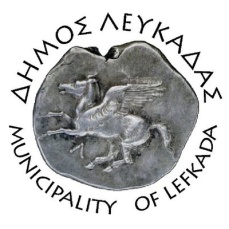 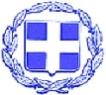 ΕΛΛΗΝΙΚΗ ΔΗΜΟΚΡΑΤΙΑ    ΔΗΜΟΣ ΛΕΥΚΑΔΑΣΛευκάδα, 11/5/2022ΔΕΛΤΙΟ ΤΥΠΟΥΤην Τετάρτη 11/5/2022 ο Δήμαρχος Λευκάδας Χαράλαμπος Καλός βράβευσε τους μαθητές του 2ου Πειραματικού Σχολείου Λευκάδας για την επίδοσή τους στο Πανελλήνιο Σχολικό Πρωτάθλημα Στίβου, που πραγματοποιήθηκε στο Βόλο 13-14 Απριλίου 2022.Απονεμήθηκαν έπαινοι και τιμητικές πλακέτες οι:Βασιλική Λογοθέτη του Σπυρίδωνος, η οποία κατέκτησε την 1η θέση στο έπταθλο. Η εν λόγω μαθήτρια/αθλήτρια έχει το δικαίωμα συμμετοχής στα κλιμάκια της Εθνικής Ελλάδας και διεκδικεί συμμετοχή στο Ευρωπαϊκό Πρωτάθλημα.Ευάγγελος Τσούτσης του Θανάση, για την διάκρισή του στο δέκαθλο.Παρόντες στην βράβευση ήταν ο διευθυντής του 2ου Πειραματικού Σχολείου Λευκάδας, κ. Κων/νος Αραβανής, η καθηγήτρια φυσικής αγωγής και προπονήτρια των μαθητών κα. Χρύσα Φραγκούλη, καθώς και η δημοτική σύμβουλος και καθηγήτρια του σχολείου, κα. Νίκη Κατωπόδη.  Ο Δήμαρχος Λευκάδας διαβεβαίωσε τους παρευρισκομένους ότι οι εργασίες αντικατάστασης του ελαστικού τάπητα στίβου στο δημοτικό στάδιο «Πλάτωνας Γληγόρης» θα έχουν ολοκληρωθεί έγκαιρα για την έναρξη της νέας σχολικής χρονιάς και ευχήθηκε καλή επιτυχία στους μαθητές στις αθλητικές και σχολικές τους επιδόσεις.						ΑΠΟ ΤΟ ΓΡΑΦΕΙΟ ΔΗΜΑΡΧΟΥ